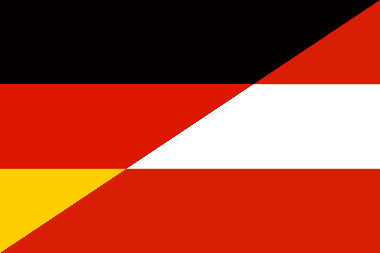 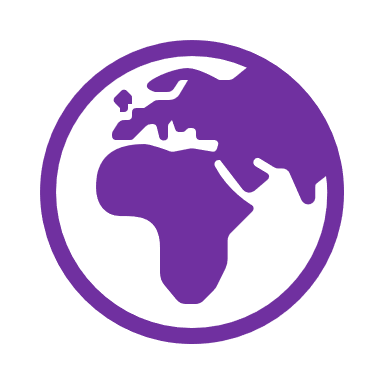 TheGlobal Citizenship and Multilingual CompetencesToolkit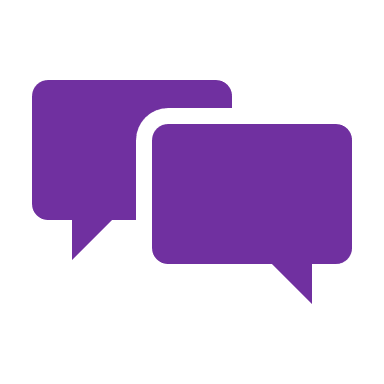 Teaching moduleDisclaimer: The European Commission support for the production of this publication does not constitute an endorsement of the contents which reflects the views only of the authors, and the Commission cannot be held responsible for any use which may be made of the information contained therein.​Unit 2:Förderung des Umweltbewusstseins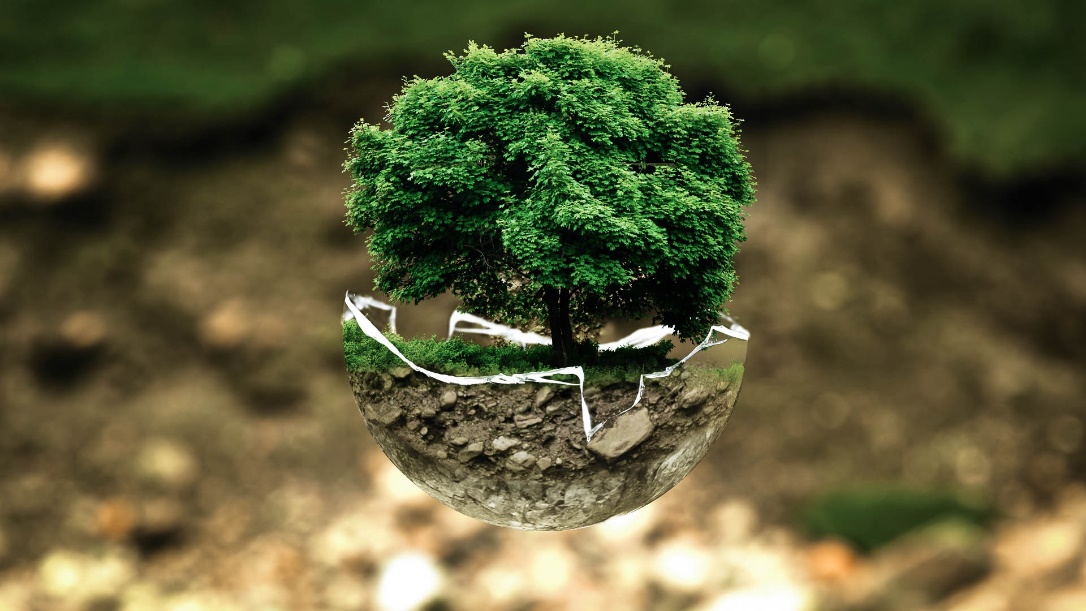 ArbeitsblätterInhaltsverzeichnisHandout A: Der Wendepunkt							p. 4Handout B: Gefährdete Flora und Fauna					p. 5Handout C: Rollenspiel								p. 6Handout D: Wohin gehört das?							p. 7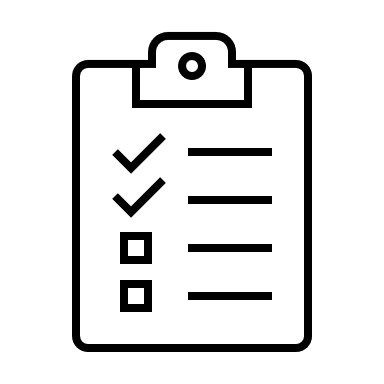 Arbeitsblatt A				'Der Wendepunkt'Denkt zu zweit an das Video "The Turning Point" (Der Wendepunkt). Bei Bedarf kannst du es dir hier noch einmal ansehen: https://www.youtube.com/watch?v=p7LDk4D3Q3U&list=PLLT1OZe-agIiakhDaKeq3z-FT6c9c9XDI Welche der folgenden Umweltthemen werden in dem Video behandelt? Mehr als eine Antwort ist möglich.1. Wasserverschmutzung2. Überbevölkerung3. Überkonsum4. Verringerung des Fleisch- und Fischkonsums5. Überfischung6. Abfallbeseitigung7. Abholzung8. Verringerung der Verwendung von Plastik und Papier9. Globale Erwärmung10. Schmelzende Gletscher11. Verschmutzung12. Saurer Regen13. Verlust der Artenvielfalt/Artensterben14. Erneuerbare EnergieArbeitsblatt B					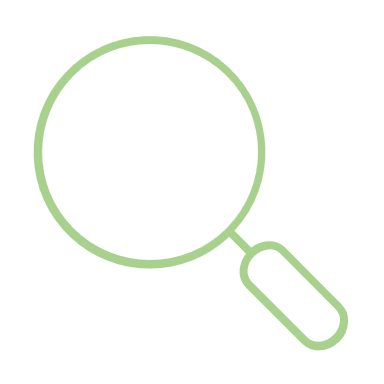 Gefährdete Flora und FaunaSuche mit deiner Gruppe im Internet nach Informationen, um die folgenden Fragen zu beantworten. Bitte bedenkt, dass ihr anschließend eine Präsentation erstellen müsst, um eure Recherchen der Klasse vorzustellen.Entscheidet euch, ob ihr euch auf Tiere oder Pflanzen konzentrieren wollt!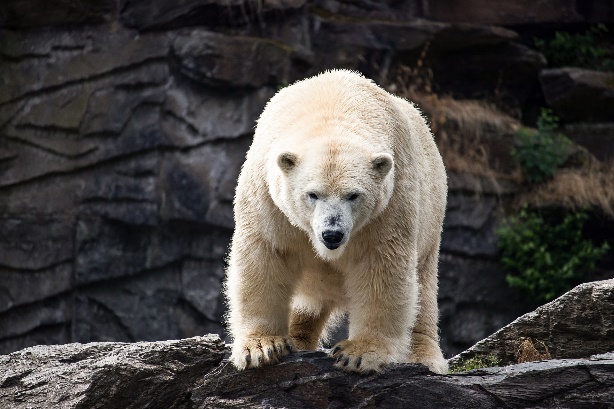 1. Welche Pflanzen-/Tierarten sind ausgestorben?2. Welche Pflanzen-/Tierarten sind vom Aussterben bedroht?3. Gibt es bedrohte Tiere/Pflanzen in der Nähe eures Wohnortes?4. Was sind die Ursachen für dieses Aussterben?5. Welche Folgen hat dieses Aussterben für das Leben auf dem Planeten und für die Menschen?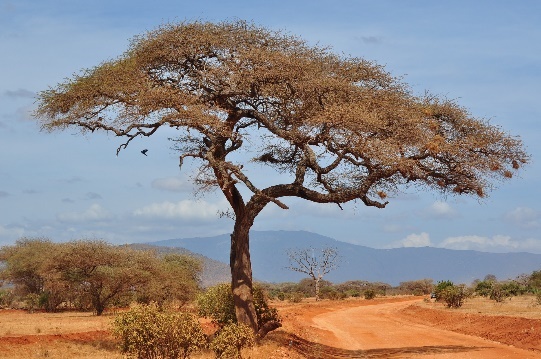 6. Was kann getan werden, um das Phänomen des Aussterbens zu verhindern? 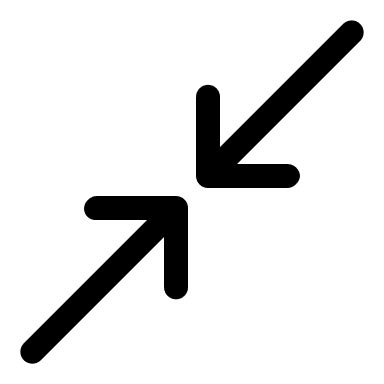 Arbeitsblatt C: RollenspielWählt zu zweit eine Art von Umweltverschmutzung und das dazugehörige Szenario aus.Diskutiert das Thema, wobei ihr darauf achten solltet, dass ihr zwei unterschiedliche Standpunkte einnehmt (z. B. wird in Szenario 1 einer von euch die Nutzung des Autos verteidigen, während der andere die Bedeutung der öffentlichen Verkehrsmittel betont). Überlegt euch in der Diskussion so viele Argumente wie möglich, um eure eigene Position zu verteidigen und den Standpunkt des anderen zu widerlegen. Tipps: Macht Notizen, seid wortgewandt ... und höflich! Bitte bedenkt auch, dass ihr eure Debatte anschließend vor der Klasse vortragen sollt.Arbeitsblatt D						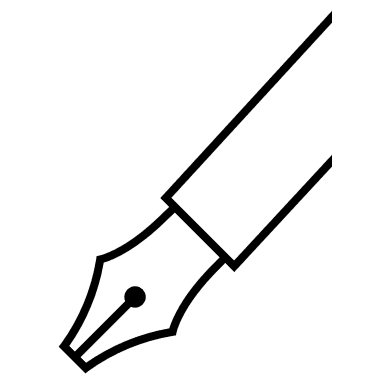 Wohin gehört das?Zu welcher Abfallklasse gehören die abgebildeten Gegenstände? Ordne die folgenden Bilder den entsprechenden Abfallbehältern unten auf der Seite zu.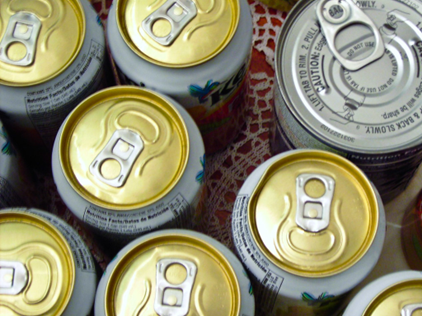 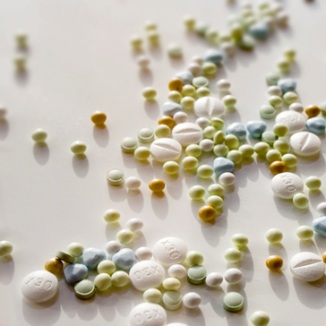 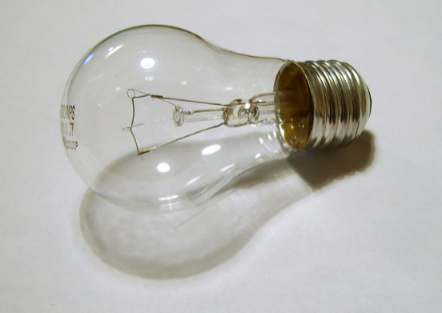 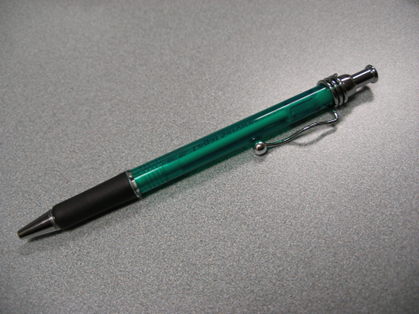 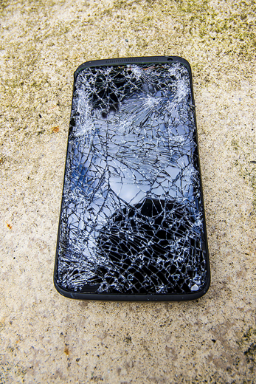 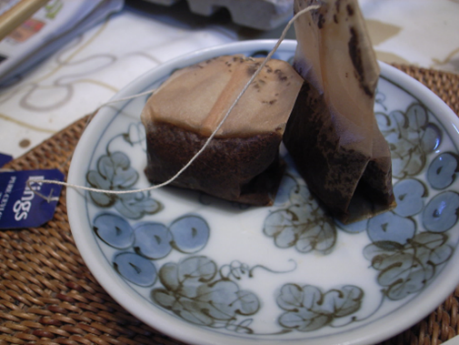 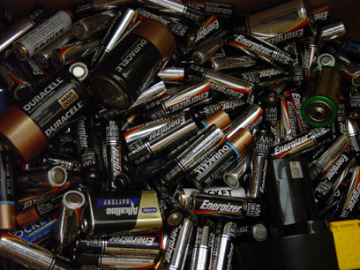 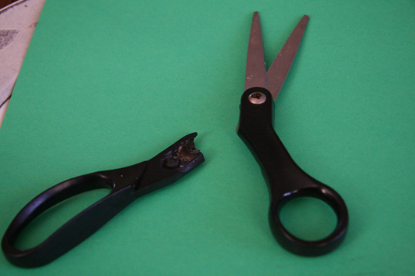 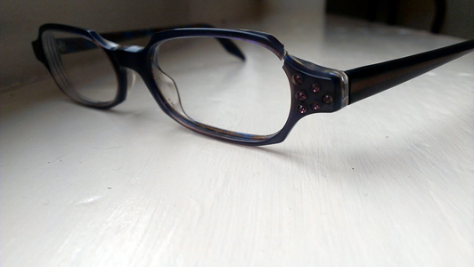 Papier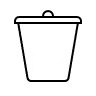 PlastikBiomüllGlasMetallUnidentifiziert/gemischtE-MüllMedizinContainerMuss zu einem Recyclingzentrum gebracht werden